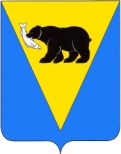 ПОСТАНОВЛЕНИЕАДМИНИСТРАЦИИ УСТЬ-БОЛЬШЕРЕЦКОГО МУНИЦИПАЛЬНОГО РАЙОНАот  21.03.2019   № 102 В целях обеспечения информационной открытости деятельности органов местного самоуправления Администрации Усть-Большерецкого муниципального района, на основании Градостроительного кодекса Российской Федерации, Федерального закона от 27.07.2010 № 210-ФЗ «Об организации предоставления государственных и муниципальных услуг», Федерального закона от 06 октября 2003 года № 131-ФЗ «Об общих принципах организации местного самоуправления в РФ», Устава Усть-Большерецкого муниципального района, Постановления Администрации Усть-Большерецкого муниципального района от 16.04.2012 № 170 «Об утверждении Порядка разработки и утверждения административных регламентов исполнения муниципальных функций структурными подразделениями Администрации Усть-Большерецкого муниципального района»,  Администрация Усть-Большерецкого муниципального районаПОСТАНОВЛЯЕТ:           1. Утвердить «Административный регламент предоставления Администрацией Усть-Большерецкого муниципального района муниципальной услуги по выдаче разрешения на ввод объекта эксплуатацию», согласно приложению к настоящему постановлению.2.  Постановление Администрации Усть-Большерецкого муниципального района от 22.01.2018 № 11 «Об утверждении Административного регламента предоставления Администрацией Усть-Большерецкого муниципального района муниципальной услуги по выдаче разрешения на ввод объекта эксплуатацию» признать утратившим силу.3. Аппарату Администрации Усть-Большерецкого муниципального района  опубликовать настоящее постановление в Усть-Большерецкой еженедельной районной газете «Ударник» и разместить на официальном сайте Администрации Усть-Большерецкого муниципального района в информационно-телекоммуникационной сети «Интернет». 4. Настоящее постановление вступает в силу после дня  его официального опубликования.            5. Контроль, за выполнением настоящего постановления возложить на руководителя Комитета  ЖКХ, ТЭК, транспорта, связи и строительства Администрации Усть-Большерецкого муниципального района.Глава Усть-Большерецкого муниципального района					                    	           К.Ю. ДеникеевПриложение к постановлениюАдминистрации Усть-Большерецкогомуниципального районаот  21.03.2019   № 102Административный регламентАдминистрации Усть-Большерецкого муниципального района муниципальной услуги «По выдаче разрешения на ввод объекта в эксплуатацию»Общие положения1.1. Предмет регулирования административного регламента.1.1.1. Административный регламент по предоставлению Администрацией Усть-Большерецкого муниципального района муниципальной услуги по выдаче разрешения на ввод объекта в эксплуатацию (далее – Административный регламент) разработан в целях регулирования предоставления и доступности муниципальной услуги по выдаче разрешения на ввод объекта в эксплуатацию (далее – муниципальная услуга).1.1.2. Административный регламент устанавливает порядок предоставления  и доступности муниципальной услуги, определяет состав, сроки и последовательность действий (административных процедур), требования к порядку их выполнения, порядок и формы контроля за исполнением административного регламента, досудебный (внесудебный) порядок обжалования решений и действий (бездействия) органа, предоставляющего муниципальную услугу, а также должностных лиц, при осуществлении полномочий по предоставлению муниципальной услуги, в том числе в электронной форме с использованием портала государственных и муниципальных услуг Камчатского края (далее – РПГУ) и информационно-телекоммуникационной сети «Интернет» с соблюдением норм законодательства Российской Федерации о защите персональных данных.1.2. Круг заявителей.Муниципальная услуга предоставляется физическим и юридическим лицам, индивидуальным предпринимателям, которые являются застройщиками (далее – заявители).От имени заявителей за предоставлением муниципальной услуги могут выступать лица, имеющие право в соответствии с законодательством Российской Федерации, либо в силу наделения их заявителем в порядке, установленном законодательством Российской Федерации, полномочиями выступать от имени заявителей за предоставлением муниципальной услуги (далее – представители заявителей).1.3. Требования к порядку информированияпредоставления муниципальной услуги1.3.1. Информирование о предоставлении муниципальной услуги осуществляется: - непосредственно в помещениях Администрации Усть-Большерецкого муниципального района.- посредством телефонной связи и электронного информирования;- посредством Федеральной государственной информационной системы «Единый портал государственных и муниципальных услуг (функций)» (далее - ЕПГУ);- посредством размещения в информационно-телекоммуникационных сетях общего пользования, в том числе на официальном сайте Администрации Усть-Большерецкого муниципального района сети «Интернет»; - посредством публикации в средствах массовой информации, изданиях информационных материалов (брошюр, буклетов);- при личном обращении в Краевое государственное казенное учреждение «Многофункциональный центр предоставления государственных и муниципальных услуг в Камчатском крае» (далее – МФЦ):- на портале МФЦ.1.3.2. На официальном сайте, на информационных стендах в помещениях Администрации;на ЕПГУ/РПГУ, на официальном сайте МФЦ в сети «Интернет» и на информационных стендах в помещениях МФЦ, предназначенных для приема заявителей на портале МФЦ размещаются:- текст Административного регламента с приложениями;- исчерпывающий перечень документов, необходимых для предоставления муниципальной услуги, требования к оформлению указанных документов, а так же перечень документов, которые заявитель вправе представить по собственной инициативе;- адрес Администрации (в том числе адрес официального сайта и электронной почты), а также график (режим) работы с заявителями.Информационные стенды оборудуются при входе в здание Администрации по адресу:  684100, Усть-Большерецкий район, с. Усть-Большерецк, ул. Октябрьская 16, каб. № 3. Информация о месте нахождения, контактных телефонах, официальном сайте, адресе электронной почты, графике (режиме) работы с заявителями, а также перечень филиалов и дополнительных офисов краевого государственного казённого учреждения «Многофункциональный центр предоставления государственных и муниципальных услуг в Камчатском крае» размещена:- на официальном сайте Администрации сети «Интернет»;- на ЕПГУ www.gosuslugi.ru; /РПГУ www.gosuslugi41.ru;- в Реестре государственных и муниципальных услуг.Стандарт предоставления муниципальной услуги2.1. Наименование муниципальной услуги.2.1.1. Муниципальная услуга по выдаче разрешения на ввод объекта в эксплуатацию.2.2. Наименование органа, предоставляющего муниципальную услугу.Предоставление муниципальной услуги осуществляется Администрацией Усть-Большерецкого муниципального района в лице Комитета жилищно-коммунального хозяйства, топливно-энергетического комплекса, транспорта, связи и строительства Администрации Усть-Большерецкого муниципального района (далее – Комитет). Предоставление муниципальной услуги в МФЦ осуществляется в порядке, предусмотренном Соглашением о взаимодействии, заключенным между Администрацией и уполномоченным МФЦ, со дня вступления в силу соответствующего соглашения о взаимодействии.Запрещено требовать от заявителя осуществления действий, в том числе согласований, необходимых для получения муниципальной услуги и связанных с обращением в иные государственные органы, органы местного самоуправления и организации, за исключением получения услуг, включенных в перечень услуг, которые являются необходимыми и обязательными для предоставления муниципальных услуг.2.3.Результат предоставления муниципальной услуги.Результатом предоставления муниципальной услуги являются:2.3.1 Выдача разрешения на ввод объекта в эксплуатацию.2.3.2. Мотивированный отказ в выдаче разрешения на ввод объекта в эксплуатацию.2.4. Срок предоставления муниципальной услуги.Полный срок оказания муниципальной услуги составляет семь рабочих дней со дня регистрации заявления.2.5. Нормативные правовые акты,  регулирующие предоставление муниципальной услугиПеречень нормативных правовых актов, регулирующих предоставление муниципальной услуги (с указанием их реквизитов и источников официального опубликования), подлежит обязательному размещению на официальном сайте Администрации в сети «Интернет», в Реестре государственных и муниципальных услуг и на ЕГПУ/РПГУ. 2.6. Исчерпывающий перечень документов, необходимых для предоставления муниципальной услуги с разделением на документы, которые заявитель должен представить самостоятельно, и документы, которые заявитель вправе представить по собственной инициативе, так как они подлежат представлению в рамках межведомственного информационного взаимодействия.2.6.1. Перечень документов, необходимых документов для предоставления муниципальной услуги:1) заявление о получении разрешения на ввод объекта в эксплуатацию по форме, согласно приложению № 1  к настоящему Административному регламенту;2) документы, удостоверяющие личность заявителя либо представителя заявителя (копия с предъявлением подлинника) и документы, подтверждающие полномочия лица, обратившегося с заявлением от имени заявителя (доверенность);3) правоустанавливающие документы на земельный участок, в том числе соглашение об установлении сервитута, решение об установлении публичного сервитута;4) градостроительный план земельного участка, представленный для получения разрешения на строительство, или в случае строительства, реконструкции линейного объекта проект планировки территории и проект межевания территории (за исключением случаев, при которых для строительства, реконструкции линейного объекта не требуется подготовка документации по планировке территории), проект планировки территории в случае выдачи разрешения на ввод в эксплуатацию линейного объекта, для размещения которого не требуется образование земельного участка;5) разрешение на строительство;6) акт приемки объекта капитального строительства (в случае осуществления строительства, реконструкции на основании договора строительного подряда);7) акт, подтверждающий соответствие параметров построенного, реконструированного объекта капитального строительства проектной документации, в том числе требованиям энергетической эффективности и требованиям оснащенности объекта капитального строительства приборами учета используемых энергетических ресурсов, и подписанный лицом, осуществляющим строительство (лицом, осуществляющим строительство, и застройщиком или техническим заказчиком в случае осуществления строительства, реконструкции на основании договора строительного подряда, а также лицом, осуществляющим строительный контроль, в случае осуществления строительного контроля на основании договора). 8) документы, подтверждающие соответствие построенного, реконструированного объекта капитального строительства техническим условиям и подписанные представителями организаций, осуществляющих эксплуатацию сетей инженерно-технического обеспечения (при их наличии); 9) схема, отображающая расположение построенного, реконструированного объекта капитального строительства, расположение сетей инженерно-технического обеспечения в границах земельного участка и планировочную организацию земельного участка и подписанная лицом, осуществляющим строительство (лицом, осуществляющим строительство, и застройщиком или техническим заказчиком в случае осуществления строительства, реконструкции на основании договора строительного подряда), за исключением случаев строительства, реконструкции линейного объекта;10) заключение органа государственного строительного надзора (в случае, если предусмотрено осуществление государственного строительного надзора) о соответствии построенного, реконструированного объекта капитального строительства требованиям проектной документации, в том числе требованиям энергетической эффективности и требованиям оснащенности объекта капитального строительства приборами учета используемых энергетических ресурсов, заключение федерального государственного экологического надзора в случаях, предусмотренных частью 7 статьи 54 Градостроительного Кодекса;11) документ, подтверждающий заключение договора обязательного страхования гражданской ответственности владельца опасного объекта, за причинение вреда в результате аварии на опасном объекте в соответствии с законодательством Российской Федерации об обязательном страховании гражданской ответственности владельца опасного объекта за причинение вреда в результате аварии на опасном объекте;12) технический план объекта капитального строительства, копии документов, указанных в подпункте 2 пунктов 2.6.1 представляются заявителем вместе с подлинниками данных документов.Документы, указанные в подпунктах 3, 4, 5, 6, 7, 8, 9, 10, пункта 2.6.1. части 2, могут направляться заявителем самостоятельно, если указанные документы (их копии или сведения, содержащиеся в них) отсутствуют в распоряжении органов государственной власти, органов местного самоуправления либо подведомственных государственным органам или органам местного самоуправления организаций. Если документы, указанные в настоящем пункте, находятся в распоряжении органов государственной власти, органов местного самоуправления либо подведомственных государственным органам или органам местного самоуправления организаций, такие документы запрашиваются органом, в органах и организациях, в распоряжении которых находятся указанные документы, если застройщик не представил указанные документы самостоятельно.Документы (их копии или сведения, содержащиеся в них), указанные в подпункте 3 пункта 2.6.1 настоящего Административного регламента запрашиваются в Федеральной службе государственной регистрации, кадастра и картографии посредством межведомственного электронного взаимодействия, в срок не позднее трех рабочих дней со дня получения заявления о выдаче разрешения на строительство, если застройщик не представил указанные документы самостоятельно.2.6.2. Направление заявления и прилагаемых к нему документов через ЕПГУ/РПГУ.Обращение за предоставлением услуги в электронной форме через РПГУ физическим лицом самостоятельно осуществляется с использованием учетной записи физического лица, зарегистрированной в единой системе аутентификации и идентификации (далее - ЕСИА), имеющей статус «Подтвержденная».Обращение за предоставлением услуги в электронной форме через РПГУ юридическим лицом самостоятельно осуществляется с использование учетной записи руководителя юридического лица, зарегистрированной в ЕСИА, имеющей статус «Подтвержденная».При обращении за предоставлением услуги в электронной форме через РПГУ доверенным лицом предоставляется доверенность, подтверждающая полномочие на обращение за получением муниципальной услуги, выданная организацией, удостоверенная квалифицированной электронной подписью (далее - ЭП), правомочного должностного лица организации, выдавшей доверенность, а доверенность, выданная физическим лицом – квалифицированной ЭП нотариуса. 2.6.3. Требования к электронным документам, предоставляемым заявителем для получения услуги.1) Прилагаемые к заявлению электронные документы представляются в одном из следующих форматов:doc, docx, rtf, pdf.В случае, когда документ состоит из нескольких файлов или документы имеют подписи в формате файла SIG, их необходимо направить в виде электронного архива формата zip, rar.2) В целях представления электронных документов сканирование документов на бумажном носителе осуществляется:а) непосредственно с оригинала документа в масштабе 1:1 (не допускается сканирование с копий) с разрешением 300 dpi;б) в черно-белом режиме при отсутствии в документе графических изображений;в) в режиме полной цветопередачи при наличии в документе цветных графических изображений либо цветного текста;г) в режиме «оттенки серого» при наличии в документе изображений, отличных от цветного изображения.3) Документы в электронном виде могут быть подписаны ЭП.4) Наименования электронных документов должны соответствовать наименованиям документов на бумажном носителе.  2.6.4. Перечень необходимых документов для предоставления муниципальной услуги, которые запрашиваются Администрацией в государственных органах, органах местного самоуправления и подведомственных государственным органам или органам местного самоуправления организациях, в распоряжении которых находятся указанные документы, если заявитель не представил указанные документы самостоятельно:1) правоустанавливающие документы на земельный участок; 2) градостроительный план земельного участка, представленный для получения разрешения на строительство, или в случае строительства, реконструкции линейного объекта проект планировки территории и проект межевания территории (за исключением случаев, при которых для строительства, реконструкции линейного объекта не требуется подготовка документации по планировке территории), проект планировки территории в случае выдачи разрешения на ввод в эксплуатацию линейного объекта, для размещения которого не требуется образование земельного участка;3) разрешение на строительство;4) заключение органа государственного строительного надзора (в случае, если предусмотрено осуществление государственного строительного надзора) о соответствии построенного, реконструированного объекта капитального строительства требованиям технических регламентов и проектной документации, в том числе требованиям энергетической эффективности и требованиям оснащенности объекта капитального строительства приборами учета используемых энергетических ресурсов, заключение уполномоченного на осуществление федерального государственного экологического надзора федерального органа исполнительной власти, выдаваемое в случаях, предусмотренных частью 7 статьи 54 Градостроительного Кодекса; Документы, указанные в подпункте 1 пункта 2.6.4. части 2.6. раздела 2 предоставляются заявителем самостоятельно, если права на данный земельный участок и недвижимое имущество не зарегистрированы в Едином государственном реестре недвижимости.2.6.5. Запрещается требовать от заявителя:1) представления документов и информации или осуществления действий, представление или осуществление которых не предусмотрено нормативными правовыми актами, регулирующими отношения, возникающие в связи с предоставлением муниципальной услуги;2) представления документов и информации, в том числе подтверждающих внесение заявителем платы за предоставление муниципальной услуги, которые находятся в распоряжении органов, предоставляющих муниципальную услугу, иных государственных органов, органов местного самоуправления либо подведомственных государственным органам или органам местного самоуправления организаций, участвующих в предоставлении муниципальной услуги, за исключением документов, предусмотренных частью 2.6 раздела 2 настоящего Административного регламента. Заявитель вправе представить указанные документы и информацию в органы, предоставляющие муниципальную услугу, по собственной инициативе;3) осуществления действий, в том числе согласований, необходимых для получения муниципальной услуги и связанных с обращением в иные государственные органы, органы местного самоуправления, организации, за исключением получения услуг и получения документов и информации, предоставляемых в результате предоставления такой услуги, включенных в перечень муниципальных услуг, утвержденных нормативным правовым актом Администрации;4) представления документов и информации, отсутствие и (или) недостоверность которых не указывались при первоначальном отказе в предоставлении муниципальной услуги, за исключением следующих случаев:а) изменение требований нормативных правовых актов, касающихся предоставления муниципальной услуги, после первоначальной подачи заявления о предоставлении муниципальной услуги; б) наличие ошибок в заявлении о предоставлении муниципальной услуги и документах, поданных заявителем после первоначального отказа в предоставлении муниципальной услуги и не включенных в представленный ранее комплект документов;в) истечение срока действия документов или изменение информации после первоначального отказа в предоставлении муниципальной услуги;        г) выявление документально подтвержденного факта (признаков) ошибочного или противоправного действия (бездействия) должностного лица органа, предоставляющего муниципальную услугу, муниципального служащего, работника многофункционального центра, работника организации, предоставляющих муниципальную услугу по принципу «одного окна», при первоначальном отказе в предоставлении муниципальной услуги, о чем в письменном виде за подписью руководителя органа, предоставляющего муниципальную услугу, руководителя многофункционального центра при первоначальном отказе в предоставлении муниципальной услуги, либо руководителя организации, предоставляющих муниципальную услугу по принципу «одного окна», уведомляется заявитель, а также приносятся извинения за доставленные неудобства.2.7 Исчерпывающий перечень оснований для отказа в приеме документов, необходимых для предоставления муниципальной услуги.Основания для отказа в приеме документов, необходимых для предоставления муниципальной услуги, отсутствуют.2.8. Исчерпывающий перечень оснований для отказа в предоставлении муниципальной услуги.2.8.1. В предоставлении муниципальной услуги отказывается при наличии одного из следующих оснований:1) отсутствие документов, указанных в пункте 2.6.1; 2) несоответствие объекта капитального строительства требованиям к строительству, реконструкции объекта капитального строительства, установленным на дату выдачи представленного для получения разрешения на строительство градостроительного плана земельного участка, или в случае строительства, реконструкции, капитального ремонта линейного объекта требованиям проекта планировки территории и проекта межевания территории (за исключением случаев, при которых для строительства, реконструкции линейного объекта не требуется подготовка документации по планировке территории), требованиям, установленным проектом планировки территории, в случае выдачи разрешения на ввод в эксплуатацию линейного объекта, для размещения которого не требуется образование земельного участка;3) несоответствие объекта капитального строительства требованиям, установленным в разрешении на строительство;4) несоответствие параметров построенного, реконструированного объекта капитального строительства проектной документации;5) несоответствие объекта капитального строительства разрешенному использованию земельного участка и (или) ограничениям, установленным в соответствии с земельным и иным законодательством Российской Федерации на дату выдачи разрешения на ввод объекта в эксплуатацию, за исключением случаев, если указанные ограничения предусмотрены решением об установлении или изменении зоны с особыми условиями использования территории, принятым в случаях, предусмотренных пунктом 9 части 7 статьи 51 Градостроительного Кодекса Российской Федерации, и строящийся, реконструируемый объект капитального строительства, в связи с размещением которого установлена или изменена зона с особыми условиями использования территории, не введен в эксплуатацию.2.9. Размер платы, взимаемой с заявителя при предоставлении муниципальной услуги.Предоставление муниципальной услуги осуществляется на безвозмездной основе.2.10. Максимальный срок ожидания в очереди при обращении за предоставлением муниципальной услуги и при получении результата предоставления муниципальной услуги.Максимальный срок ожидания в очереди при подаче запроса о предоставлении муниципальной услуги и при получении результата муниципальной услуги не должен превышать 15 минут.2.11. Срок и порядок регистрации запроса заявителя о предоставлении муниципальной услуги, в том числе в электронной форме.Регистрация заявления о выдаче разрешения на ввод объекта в эксплуатацию и прилагаемых к нему документов осуществляется в течение одного рабочего дня. При направлении заявления в форме электронного документа, в том числе посредством РПГУ, – не позднее рабочего дня, следующего за днем поступления запроса.2.12. Требования к помещениям, в которых предоставляется муниципальная услуга.Муниципальная услуга оказывается в специально предназначенных зданиях и помещениях, доступных для потребителей услуги.Территория, прилегающая к зданию, оборудуется бесплатными парковочными местами для стоянки легкового автотранспорта, в том числе для парковки специальных автотранспортных средств инвалидов и других маломобильных групп населения.Помещения для непосредственного взаимодействия специалистов с заявителями должны соответствовать комфортным условиям для заявителей и оптимальным условием для работы специалистов, должны быть оборудованы в соответствии с санитарными правилами и нормами, с соблюдением необходимых мер безопасности.Места для информирования граждан о порядке предоставления муниципальной услуги оборудуются информационными стендами. На информационных стендах Комитета размещается следующая информация:место расположения, график работы, номера справочных телефонов Комитета;адреса официального сайта Комитета;и электронной почты Комитета;  блок-схема последовательности административных процедур при предоставлении муниципальной услуги;перечень документов, необходимых для получения муниципальной услуги;образцы и формы документов;порядок обжалования решений и действий (бездействия) должностных лиц и муниципальных служащих Комитета.  Места для ожидания приема и информирования заявителей должны быть оборудованы столами (стойками), стульями, канцелярскими принадлежностями для возможности оформления документов. Помещения, в которых осуществляется прием заявителей, оборудуются стульями и столами, средствами пожаротушения и оповещения о возникновении чрезвычайной ситуации.Кабинет приема заявителей, в котором предоставляется муниципальная услуга или информация о ее предоставлении, должен быть оборудован вывеской с указанием номера кабинета, наименования должности специалиста, графика приема.Каждое рабочее место специалистов должно быть оборудовано персональным компьютером с возможностью доступа к необходимым информационным базам данных, электронной почте, информационно – телекоммуникационной сети «Интернет» и оборудовано печатным устройством (принтером), телефоном.Лицо, предоставляющее муниципальную услугу или осуществляющее информирование о ее предоставлении, обязано предложить заявителю воспользоваться стулом, находящимся рядом с рабочим местом данного лица.Требования к помещениям МФЦ установлены Правилами организации деятельности многофункциональных центров предоставления государственных и муниципальных услуг.Помещения должны обеспечивать возможность реализации прав инвалидов на предоставление муниципальной услуги. Помещения оборудуются пандусами, лифтами (при необходимости), санитарно-техническими помещениями (доступными для инвалидов), расширенными проходами, позволяющими обеспечить беспрепятственный доступ инвалидов, включая инвалидов, использующих кресла-коляски.Заявителям инвалидам, имеющим стойкие расстройства функции зрения, обеспечивается сопровождение и оказание им помощи в помещениях  Комитета при получении ими муниципальной услуги, а также на территорию  Комитета допускаются собаки – проводники.Вызов должностного лица, ответственного за предоставление муниципальной услуги, обеспечивается специальной кнопкой вызова, установленной на входе в здание  Комитета. Должностные лица, ответственные за предоставление муниципальной услуги, оказывают помощь инвалидам в получении муниципальной услуги (предоставление муниципальной услуги по месту жительства инвалида или в дистанционном режиме).2.13.	Показатели доступности и качества муниципальной услуги.2.13.1 Показателями доступности предоставления муниципальной услуги являются:- доступность обращения за предоставлением муниципальной услуги, в том числе лиц с ограниченными возможностями здоровья;- наличие различных каналов получения информации о предоставлении муниципальной услуги; - наличие полной, актуальной и достоверной информации о порядке предоставления муниципальной услуги;- предоставление возможности подачи заявления о предоставлении муниципальной услуги и документов через РПГУ;- предоставление возможности получения информации о ходе предоставления муниципальной услуги, в том числе через РПГУ, а также предоставления услуги в личный кабинет заявителя (при заполнении заявления через РПГУ);- возможность досудебного (внесудебного) рассмотрения жалоб в процессе предоставления муниципальной услуги;- транспортная доступность к местам предоставления муниципальной услуги.2.13.2 Показателями качества муниципальной услуги являются:- соблюдение сроков предоставления муниципальной услуги;- отсутствие жалоб со стороны заявителей на качество предоставления муниципальной услуги, действия (бездействие) уполномоченных должностных лиц, участвующих в предоставлении муниципальной услуги.- своевременное получение муниципальной услуги в соответствии со стандартом предоставления муниципальной услуги;- получение полной, актуальной и достоверной информации о порядке предоставления муниципальной услуги, в том числе в электронной форме.2.13.3. Показатели доступности и качества муниципальной услуги при предоставлении в электронном виде:- возможность получения информации о порядке и сроках предоставления услуги, с использованием ЕПГУ/ РПГУ;- возможность записи на прием в орган для подачи запроса о предоставлении муниципальной услуги посредством ЕПГУ/ РПГУ;- возможность формирования запроса для подачи заявления заявителем на ЕПГУ/ РПГУ;- возможность приема и регистрации уполномоченным органом местного самоуправления заявления и иных документов, необходимых для предоставления муниципальной услуги, поданных посредством РПГУ;- получение результата предоставления муниципальной услуги документа на бумажном носителе или при наличии технической возможности в форме электронного документа;- при наличии технической возможности оценка доступности и качества муниципальной услуги на ЕПГУ/ РПГУ.2.14. Особенности получения муниципальной услуги через МФЦ.Получение муниципальной услуги в МФЦ Камчатского края осуществляется в соответствии с настоящим Административным регламентом на основании Соглашения о взаимодействии, заключенного Администрацией Усть-Большерецкого муниципального района с уполномоченным многофункциональным центром.2.15. Особенности предоставления муниципальной  услуги  в электронной форме.Возможность оформления запроса в электронной форме посредством РПГУ предоставляется только заявителям, имеющим подтвержденную учетную запись в Единой системе аутентификации и идентификации (далее – ЕСИА).Если заявитель не имеет подтвержденной учетной записи в ЕСИА, то ему необходимо пройти процедуру регистрации в соответствии с правилами регистрации в ЕСИА.Для регистрации запроса на предоставление муниципальной услуги посредством РПГУ заявителю необходимо:- авторизоваться на РПГУ с использованием подтвержденной учетной записи, зарегистрированной в ЕСИА;- из списка муниципальных услуг выбрать соответствующую муниципальную услугу;- нажатием кнопки «Получить услугу» инициализировать операцию по заполнению электронной формы заявления:-отправить электронную форму запроса в Комитет.Заявителем направляются электронные копии документов, необходимые для предоставления муниципальной услуги, подписанные квалифицированной электронной. При несоблюдении требований к электронной подписи заявитель предъявляет оригиналы указанных документов для сличения при личной явке в Комитет только в случае принятия решения о предоставлении муниципальной услуги.3. Состав, последовательность и сроки выполнения административных процедур, требования к порядку их выполнения, в том числе особенности выполнения административных процедур в электронной форме и в МФЦ3.1. Исчерпывающий перечень административных процедур3.1.1. Предоставление муниципальной услуги включает в себя следующие административные процедуры:приём и регистрация заявления и прилагаемых к нему документов;рассмотрение представленных документов и принятие решения о выдаче разрешения на ввод объекта в эксплуатацию или об отказе в его выдаче;выдача разрешения на ввод объекта в эксплуатацию или уведомления об отказе в выдаче такого разрешения;3.2. Прием и регистрация заявления  и прилагаемых к нему документов.3.2.1. Основанием для начала административной процедуры по приему и регистрации заявления заявителя о выдаче разрешения на ввод объекта в эксплуатацию является обращение заявителя в Комитет с приложением к нему документов.Уполномоченное должностное лицо Комитета, ответственное за прием и регистрацию заявления о выдаче разрешения на ввод объекта в эксплуатацию:- устанавливает предмет обращения, личность заявителя;- проверяет правильность оформления заявления о выдаче разрешения ввод объекта в эксплуатацию и комплектность представленных документов (в случае представления их заявителем по собственной инициативе);- обеспечивает внесение соответствующей записи в журнал регистрации с указанием даты приема, номера заявления о выдаче разрешения ввод объекта в эксплуатацию, сведений о заявителе, иных необходимых сведений в соответствии с порядком делопроизводства, выдает заявителю расписку в получении заявления и документов.Документы, поступившие почтовым отправлением, регистрируются в день их поступления в Комитете, а документы, поступившие в электронной форме, в том числе посредством ЕПГУ/ РПГУ, – не позднее рабочего дня, следующего за днем их поступления.При получении заявления о выдаче разрешения на ввод объекта в эксплуатацию в форме электронного документа, уполномоченное должностное лицо не позднее рабочего дня, следующего за днем поступления заявления о выдаче разрешения ввод объекта в эксплуатацию, направляет заявителю уведомление в электронной форме, подтверждающее получение и регистрацию заявления о выдаче разрешения на ввод объекта в эксплуатацию.В случае представления заявления через МФЦ, уполномоченное должностное лицо МФЦ осуществляет:-  процедуру приема заявления. Принятое заявление регистрируется в установленном порядке в автоматизированной информационной системе АИС «МФЦ» (далее – АИС «МФЦ») с автоматическим присвоением ему персонального регистрационного номера, размещается в форме электронных копий и направляется для рассмотрения в Комитет.- выдает заявителю расписку о приеме заявления и документов с указанием ФИО уполномоченного должностного лица, принявшего заявление, даты приема, срока оказания услуги, контактов Комитета. Максимальный срок выполнения действия 15 минут.Зарегистрированный пакет оригиналов документов передается в Комитет в порядке, определенном соглашением между уполномоченным МФЦ и Администрацией Усть-Большерецкого муниципального района.3.2.2. Результатом выполнения административной процедуры по приему и регистрации заявления о выдаче разрешения ввод объекта в эксплуатацию является прием и регистрация заявления о выдаче разрешения ввод объекта в эксплуатацию и документов.3.2.3. Срок выполнения административной процедуры по приему и регистрации заявления о выдаче разрешения ввод объекта в эксплуатацию и документов – один день.3.3. Рассмотрение представленных документов и принятие решения о выдаче разрешения на строительство.3.3.1. Основанием для начала административной процедуры по рассмотрению заявления о выдаче разрешения ввод объекта в эксплуатацию, является поступление заявления о выдаче разрешения ввод объекта в эксплуатацию уполномоченному должностному лицу Комитета, ответственному за подготовку документов.Заявление с приложением документов передается уполномоченному должностному лицу для исполнения.3.3.2. Уполномоченное должностное лицо ответственное за подготовку разрешения на ввод объекта в эксплуатацию в течение 3 (трех) рабочих дней со дня регистрации заявления:- проверку наличия и правильности оформления документов, указанных в пункте 2.6.1 части 2.6 раздела 2 настоящего Административного регламента, осмотр объекта капитального строительства, в случае, если при строительстве, реконструкции объекта капитального строительства государственный строительный надзор не осуществляется;- в ходе осмотра построенного, реконструированного объекта капитального строительства осуществляется проверка соответствия такого объекта требованиям, указанным в разрешении на строительство, требованиям к строительству, реконструкции объекта капитального строительства, установленным на дату выдачи представленного для получения разрешения на строительство градостроительного плана земельного участка, или в случае строительства, реконструкции линейного объекта требованиям проекта планировки территории и проекта межевания территории, а также разрешенному использованию земельного участка, ограничениям, установленным в соответствии с земельным и иным законодательством Российской Федерации, требованиям проектной документации, в том числе требованиям энергетической эффективности и требованиям оснащенности объекта капитального строительства приборами учета используемых энергетических ресурсов;- оформляет проект разрешения на ввод объекта в эксплуатацию либо мотивированный отказ в выдаче разрешения на ввод объекта в эксплуатацию.В течение 1 рабочего дня со дня получения заявления о выдаче разрешения на ввод объекта в эксплуатацию, уполномоченное должностное лицо, направляет межведомственный запрос в государственные органы, органы местного самоуправления и подведомственные государственным органам или органам местного самоуправления организации о предоставлении документов, указанных в пункте 2.6.4 части 2.6 раздела 2 настоящего Административного регламента. В течение 1 (одного) рабочего дня, следующего за днем получения запрашиваемой информации в рамках межведомственного информационного взаимодействия, специалист проверяет полноту полученной информации.Уполномоченное должностное лицо в течение 1 (одного) рабочего дня после проверки документации подготавливает и направляет руководителю Комитета. - проект уведомления об отказе в выдаче разрешения на ввод объекта в эксплуатацию (приложение № 3 к настоящему Административному регламенту) при наличии оснований для отказа в предоставлении муниципальной услуги в соответствии с пунктом 2.8 раздела 2 настоящего Административного регламента;проект разрешения на ввод объекта в эксплуатацию при отсутствии оснований для отказа.Разрешение на ввод объекта в эксплуатацию оформляется по форме, согласно, приложения № 2 к настоящему Административному регламенту.Результатом исполнения административной процедуры является подписание  руководителем Комитета разрешения на ввод объекта в эксплуатацию и скрепление его печатью или уведомления об отказе в выдаче такого разрешения.Разрешение на ввод объекта в эксплуатацию оформляется в трех экземплярах.Уведомление об отказе в выдаче разрешения на ввод объекта в эксплуатацию оформляется в двух экземплярах. Уведомление заявителя о принятом решении осуществляется уполномоченным должностным лицом Комитета по желанию заявителя:- лично;- по почте;- на адрес электронной почты заявителя;- по телефону; -через уполномоченный МФЦ (при наличии Соглашения о взаимодействии)- в электронной форме в личный кабинет заявителя (при направлении заявления через ЕПГУ/ РПГУ). В данном случае документы готовятся в формате pdf, подписываются квалифицированной электронной подписью уполномоченного должностного лица  Комитета.  Указанные документы в формате электронного архива zip, rar  направляются в личный кабинет заявителя.Максимальная продолжительность административной процедуры рассмотрения представленных документов и принятия решения о выдаче разрешения на строительство или об отказе в его выдаче составляет 3 (три)  рабочих дня.3.4. Выдача разрешения на строительство или уведомление об отказе в выдаче такого разрешения.Основанием для начала административной процедуры является поступление должностному лицу, ответственному за прием и регистрацию подписанного разрешения на ввод объекта в эксплуатацию или уведомления об отказе в выдаче такого разрешения.Уполномоченное должностное лицо, ответственное за прием и регистрацию подписанного разрешения на ввод объекта в эксплуатацию или уведомления об отказе в выдаче такого разрешения:регистрирует:- разрешение на ввод объекта в эксплуатацию - в журнале регистрации разрешений на ввод объекта в эксплуатацию,- уведомление об отказе в выдаче разрешения на ввод объекта в эксплуатацию - в журнале регистрации отказов;2) сообщает заявителю о готовности к выдаче разрешения на ввод объекта в эксплуатацию или уведомления об отказе в выдаче такого разрешения;3) направляет результат предоставления муниципальной услуги в уполномоченный МФЦ на бумажном носителе или в электронном виде (при подачи заявления в уполномоченный МФЦ);4) выдает подготовленный документ заявителю под роспись в графе соответствующего журнала регистрации;5) заносит сведения о выданном разрешении или уведомлении об отказе в автоматизированную муниципальную информационную систему обеспечения градостроительной деятельности.Заявителю выдается два экземпляра подготовленного документа. Третий экземпляр остается в Комитете.Выдача разрешения на ввод объекта в эксплуатацию или уведомления об отказе в выдаче такого разрешения производится при предъявлении заявителем документа, удостоверяющего его личность, а в случае выдачи подготовленного документа представителю заявителя - документа, удостоверяющего личность представителя, и документа, подтверждающего его представительские полномочия.В случае отказа в выдаче разрешения на ввод объекта в эксплуатацию документы возвращаются заявителю. В случае неявки заявителя для получения уведомления об отказе в выдаче разрешения на ввод объекта в эксплуатацию документы хранятся в Комитете в течение одного года. В случае неявки заявителя за разрешением на строительство документ остается в Комитете и хранится в течение одного года.Заявитель вправе отозвать свое заявление на любом этапе рассмотрения документов до регистрации подготовленного разрешения на ввод объекта в эксплуатацию или уведомления об отказе в его выдаче.Отзыв заявления оформляется письмом заявителя или соответствующей записью его официального представителя на подлиннике ранее поданного заявления о предоставлении муниципальной услуги. При этом заявление остается в Комитете документы возвращаются заявителю.Результатом выполнения административной процедуры является выдача разрешения на ввод объекта в эксплуатацию или уведомления об отказе в выдаче разрешения на ввод объекта в эксплуатацию.Максимальная продолжительность данной административной процедуры составляет один день.3.5. Описание результата предоставления муниципальной услуги.Результатами предоставления муниципальной услуги являются:а) выдача разрешения на ввод объекта в эксплуатацию;б) уведомления об отказе в выдаче разрешения на ввод объекта в эксплуатацию.Результат предоставления муниципальной услуги по выбору заявителя может быть представлен в форме документа на бумажном носителе, а также в иных формах, указанных в пункте 3.7.4 настоящего Административного регламента.3.6. Формирование и направление межведомственных запросов в государственные органы (организации), в распоряжении которых находятся документы и сведения, необходимые для предоставления муниципальной услуги.Основанием для начала административной процедуры является получение специалистом Комитета, ответственным за межведомственное взаимодействие, документов и информации для направления межведомственных запросов о получении документов (сведений из них), указанных в пункте указанных в пункте 2.6.4 части 2.6 раздела 2 настоящего Административного регламента (в случае, если заявитель не представил данные документы по собственной инициативе). Специалист Комитета, ответственный за межведомственное взаимодействие, не позднее 1 рабочего дня, следующего за днем поступления заявления:- оформляет межведомственный запросы;-подписывает оформленный межведомственный запрос у руководителя (при необходимости);- при необходимости регистрирует межведомственный запрос в соответствующем реестре;- направляет межведомственный запрос в соответствующий орган или организацию.Межведомственный запрос оформляется и направляется в соответствии с порядком межведомственного информационного взаимодействия, предусмотренным действующим законодательством.Направление запросов, контроль за получением ответов на запросы и своевременной передачей полученных ответов осуществляет специалист Комитета, ответственный за межведомственное взаимодействие.В день получения всех требуемых ответов на межведомственные запросы специалист, ответственный за межведомственное взаимодействие, передает специалисту, ответственному за предоставление муниципальной услуги, зарегистрированные ответы и запросы для принятия решения о предоставлении муниципальной услуги.При отсутствии ответов на межведомственные запросы по истечении срока, установленного порядком межведомственного информационного взаимодействия, по причинам не связанным с качеством и своевременностью выполнения действий со стороны специалиста Комитета, ответственного за направление межведомственных запросов, оказание муниципальной услуги приостанавливается до момента получения ответов на направленные межведомственные запросы.3.7.  Порядок осуществления административных процедур в электронной форме, в том числе с использованием РПГУ.3.7.1 Порядок записи на прием в орган (организацию) посредством ЕПГУ/ РПГУ.В целях предоставления муниципальной услуги осуществляется прием заявителей по предварительной записи. Запись на прием проводится посредством ЕПГУ/ РПГУ. Заявителю предоставляется возможность записи в любые свободные для приема дату и время в пределах установленного в Комитете графика приема заявителей.Комитет не вправе требовать от заявителя совершения иных действий, кроме прохождения идентификации и аутентификации в соответствии с нормативными правовыми актами Российской Федерации, указания цели приема, а также предоставления сведений, необходимых для расчета длительности временного интервала, который необходимо забронировать для приема.3.7.2. Порядок формирования заявления посредством заполнения его электронной формы на ЕПГУ/ РПГУ, без необходимости дополнительной подачи в какой-либо иной форме.На ЕПГУ/ РПГУ размещаются образцы заполнения электронной формы з заявления.Форматно-логическая проверка сформированного заявления осуществляется автоматически после заполнения заявителем каждого из полей электронной формы  заявления. При выявлении некорректно заполненного поля электронной формы заявления заявитель уведомляется о характере выявленной ошибки и порядке ее устранения посредством информационного сообщения непосредственно в электронной форме заявления.При формировании заявления заявителю обеспечивается:1) возможность копирования и сохранения заявления и иных документов, указанных в пункте 2.6.1 части 2.6 раздела 2 настоящего Административного регламента, необходимых для предоставления муниципальной услуги;2) возможность печати на бумажном носителе копии электронной формы заявления;3) сохранение ранее введенных в электронную форму заявления значений в любой момент по желанию заявителя, в том числе при возникновении ошибок ввода и возврате для повторного ввода значений в электронную форму  заявления;4) заполнение полей электронной формы заявления до начала ввода сведений заявителем с использованием сведений, размещенных в федеральной системе ЕСИА и сведений, опубликованных на ЕПГУ/ РПГУ, в части, касающейся сведений, отсутствующих в ЕСИА;5) возможность вернуться на любой из этапов заполнения электронной формы заявления без потери ранее введенной информации;6) возможность доступа заявителя на ЕПГУ/ РПГУ к ранее поданным им заявлениям в течение не менее одного года, а также частично сформированных запросов – в течение не менее 3 месяцев.Сформированное и подписанное  заявление и иные документы, указанные в пункте 2.7.1. настоящего Административного регламента, необходимые для предоставления муниципальной услуги, направляется в Комитет  посредством РПГУ.3.7.3. Порядок приема и регистрации в Комитете заявления и иных документов, необходимых для предоставления муниципальной услуги.Комитет обеспечивает прием документов, необходимых для предоставления муниципальной услуги.Срок регистрации  заявления составляет 1 рабочий день.При получении заявления в электронной форме в автоматическом режиме осуществляется форматно-логический контроль,  заявителю, сообщается присвоенный уникальный номер, по которому в соответствующем разделе ЕГПУ/РПГУ отображается информация о ходе обработки заявления.  Прием и регистрация заявления осуществляется уполномоченным лицом Комитета, ответственным за прием и регистрацию запроса на предоставление услуги в электронной форме.После регистрации заявление направляется специалистом, ответственным за прием и регистрацию заявления уполномоченному должностному лицу, ответственному за предоставление муниципальной услуги.После принятия заявления уполномоченным должностным лицом, ответственным за предоставление муниципальной услуги, статус заявления заявителя в личном кабинете на РПГУ обновляется до статуса «принято».3.7.4. Получение результата предоставления муниципальной услуги.В качестве результата предоставления муниципальной услуги заявитель по его выбору вправе получить:а) при наличии технической возможности подписанное разрешение на ввод объекта в эксплуатацию или уведомление об отказе в выдаче разрешения на ввод объекта в эксплуатацию в форме электронного документа, подписанного уполномоченным должностным лицом с использованием ЭП;б) разрешение на ввод объекта в эксплуатацию или уведомление об отказе в выдаче разрешения на ввод объекта в эксплуатацию на бумажном носителе в Комитете, или в уполномоченный МФЦ.3.7.5. Получение сведений о ходе выполнения запроса о предоставлении муниципальной услуги.Заявитель имеет возможность получения информации о ходе предоставления муниципальной услуги.В случае подачи заявления посредством ЕПГУ/РПГУ информация о ходе предоставления муниципальной услуги направляется заявителю после завершения выполнения соответствующего действия с использования средств ЕПГУ/РПГУ на адрес электронной почты, в форме смс-уведомления по выбору заявителя.При предоставлении муниципальной услуги в электронной форме заявителю направляется:а) уведомление о записи на прием;б) уведомление о приеме и регистрации заявления и иных документов, необходимых для предоставления муниципальной услуги;в) уведомление о начале процедуры предоставления муниципальной услуги ;г) уведомление о возможности получить результат предоставления муниципальной услуги либо мотивированный отказ в предоставлении государственной услуги;3.7.6. Осуществление оценки качества предоставления муниципальной услуги.Заявитель вправе оценить качество предоставления муниципальной услуги с помощью устройств подвижной радиотелефонной связи, при наличии технической возможности с использованием РПГУ, терминальных устройств.4. Порядок и формы контроля за исполнением Административного регламента4.1. Текущий контроль, за соблюдением и исполнением уполномоченными должностными лицами   Комитета положений настоящего Административного регламента и иных нормативных правовых актов, устанавливающих требования к предоставлению муниципальной услуги, принятием решений уполномоченными должностными лицами Комитета. Контроль, за полнотой и качеством предоставления муниципальной услуги включает в себя проведение проверок с целью выявления и устранения нарушений прав заявителей и принятия мер для устранения соответствующих нарушений. Проверки могут быть плановыми (осуществляются на основании годовых планов) и внеплановыми (по конкретному обращению).Плановые и внеплановые проверки проводятся на основании соответствующего плана проверки, утвержденного Главой Усть-Большерецкого муниципального района,  путем издания распоряжения Администрации Усть-Большерецкого муниципального района. Проверки осуществляются с целью выявления и устранения нарушений при предоставлении муниципальной услуги.4.2. В случае выявления нарушений при принятии решений и совершении действий в ходе предоставления муниципальной услуги, виновные лица привлекаются к ответственности в соответствии с законодательством Российской Федерации.4.3. Физические лица, их объединения и организации могут контролировать исполнение муниципальной услуги посредством размещения информации на сайте, письменного и устного обращения в адрес Администрации Усть-Большерецкого муниципального района, просьбы о проведении проверки соблюдения и исполнения нормативных правовых актов, положений Административного регламента, устанавливающих требования к предоставлению муниципальной услуги, полноты и качества предоставления муниципальной услуги, в случае нарушения прав и законных интересов заявителей при предоставлении муниципальной услуги.5. Досудебное (внесудебное) обжалование заявителем решений и действий (бездействия) органа, предоставляющего муниципальную услугу, должностного лица органа, предоставляющего муниципальную услугу, либо муниципального служащего, многофункционального центра, работника многофункционального центра, а также организаций, осуществляющих функции по предоставлению муниципальных услуг, или их работников. 5.1 Действия (бездействие) и решения Комитета, руководителя Комитета, либо муниципального служащего, многофункционального центра, работника многофункционального центра, организаций, предоставляющих муниципальную услугу по принципу «одного окна», или их работников, осуществляемые (принятые) в ходе предоставления муниципальной услуги, повлекшие за собой нарушение прав заявителя, могут быть обжалованы им в досудебном (внесудебном) порядке. 5.2. Предметом досудебного (внесудебного) обжалования действий (бездействия) Комитета, руководителя Комитета, либо муниципального служащего, многофункционального центра, работника многофункционального центра, организаций, предоставляющих муниципальную услугу по принципу «одного окна», или их работников, ответственных за предоставление муниципальной услуги является жалоба.5.3. Заявитель, подавший жалобу, несет ответственность в соответствии с законодательством за достоверность сведений, содержащихся в представленной жалобе.5.4. Заявитель может обратиться с жалобой, в том числе в следующих случаях:нарушение срока регистрации запроса о предоставлении муниципальной услуги;нарушение срока предоставления муниципальной услуги. В указанном случае досудебное (внесудебное) обжалование заявителем решений и действий (бездействия) многофункционального центра, работника многофункционального центра возможно в случае, если на многофункциональный центр, решения и действия (бездействие) которого обжалуются, возложена функция по предоставлению соответствующих муниципальных услуг;требование у заявителя документов или информации либо осуществления действий, представление или осуществление которых не предусмотрено нормативными правовыми актами Российской Федерации, нормативными правовыми актами Камчатского края, муниципальными правовыми актами для предоставления муниципальной услуги;отказ в приеме документов, предоставление которых предусмотрено нормативными правовыми актами Российской Федерации, нормативными правовыми актами Камчатского края, муниципальными правовыми актами для предоставления муниципальной услуги, у заявителя; отказ в предоставлении муниципальной услуги, если основания отказа не предусмотрены федеральными законами и принятыми в соответствии с ними иными нормативными правовыми актами Российской Федерации, нормативными правовыми актами Камчатского края, муниципальными правовыми актами. В указанном случае досудебное (внесудебное) обжалование заявителем решений и действий (бездействия) многофункционального центра, работника многофункционального центра возможно в случае, если на многофункциональный центр, решения и действия (бездействие) которого обжалуются, возложена функция по предоставлению соответствующих муниципальных услуг;затребование с заявителя при предоставлении муниципальной услуги платы, не предусмотренной нормативными правовыми актами Российской Федерации, нормативными правовыми актами Камчатского края, муниципальными правовыми актами;отказ Комитета, руководителя Комитета, многофункционального центра, работника многофункционального центра, организаций, предоставляющих муниципальную услугу по принципу «одного окна»  или их работников в исправлении допущенных ими опечаток и ошибок в выданных в результате предоставления муниципальной услуги документах либо нарушение установленного срока таких исправлений. В указанном случае досудебное (внесудебное) обжалование заявителем решений и действий (бездействия) многофункционального центра, работника многофункционального центра возможно в случае, если на многофункциональный центр, решения и действия (бездействие) которого обжалуются, возложена функция по предоставлению соответствующих муниципальных услуг в полном объеме; нарушение срока или порядка выдачи документов по результатам предоставления муниципальной услуги;приостановление предоставления муниципальной услуги, если основания приостановления не предусмотрены федеральными законами и принятыми в соответствии с ними иными нормативными правовыми актами Российской Федерации, нормативными правовыми актами Камчатского края, муниципальными правовыми актами. В указанном случае досудебное (внесудебное) обжалование заявителем решений и действий (бездействия) многофункционального центра, работника многофункционального центра возможно в случае, если на многофункциональный центр, решения и действия (бездействие) которого обжалуются, возложена функция по предоставлению соответствующих государственных или муниципальных услуг;10) требование у заявителя при предоставлении муниципальной услуги документов или информации, отсутствие и (или) недостоверность которых не указывались при первоначальном отказе в приеме документов, необходимых для предоставления муниципальной услуги, либо в предоставлении муниципальной услуги, за исключением случаев, предусмотренных пунктом 4 части 1 статьи 7 Федерального закона от 27.07.2010 № 210-ФЗ «Об организации предоставления государственных и муниципальных услуг». В указанном случае досудебное (внесудебное) обжалование заявителем решений и действий (бездействия) многофункционального центра, работника многофункционального центра возможно в случае, если на многофункциональный центр, решения и действия (бездействие) которого обжалуются, возложена функция по предоставлению соответствующих государственных или муниципальных услуг;5.3. Жалоба подается в Комитет, по принципу «одного окна» заявителем либо его уполномоченным представителем в письменной форме, в том числе при личном приеме заявителя либо его уполномоченного представителя, или в электронном виде. Жалоба в письменной форме может быть также направлена по почте. 5.4. Жалоба должна содержать:1) наименование органа, предоставляющего муниципальную услугу, должностного лица органа, предоставляющего муниципальную услугу, либо муниципального служащего, многофункционального центра, его руководителя и (или) работника, организаций, предоставляющих муниципальную услугу по принципу «одного окна», их руководителей и (или) работников, решения и действия (бездействие) которых обжалуются;2) фамилию, имя, отчество (последнее - при наличии), сведения о месте жительства заявителя - физического лица либо наименование, сведения о месте нахождения заявителя - юридического лица, а также номер (номера) контактного телефона, адрес (адреса) электронной почты (при наличии) и почтовый адрес, по которым должен быть направлен ответ заявителю;3) сведения об обжалуемых решениях и действиях (бездействии) Комитета, руководителя Комитета, либо муниципального служащего, многофункционального центра, работника многофункционального центра, организаций, предоставляющих муниципальную услугу по принципу «одного окна», их работников;4) доводы, на основании которых заявитель не согласен с решением и действием (бездействием) Комитета, руководителя Комитета, либо муниципального служащего, многофункционального центра, работника многофункционального центра, организаций, предоставляющих муниципальную услугу по принципу «одного окна», их работников.Заявителем могут быть представлены документы (при наличии), подтверждающие доводы заявителя, либо их копии.5.5. При подаче заявления на личном приеме заявитель представляет документ, удостоверяющий его личность в соответствии с законодательством Российской Федерации.5.6. В случае, если жалоба подается через представителя заявителя, представляется документ, подтверждающий полномочия на осуществление действий от имени заявителя. В качестве документа, подтверждающего полномочия на осуществление действий от имени заявителя, может быть представлена:1) оформленная в соответствии с законодательством Российской Федерации доверенность (для физических лиц);2) оформленная в соответствии с законодательством Российской Федерации доверенность, заверенная печатью заявителя и подписанная руководителем заявителя или уполномоченным этим руководителем лицом (для юридических лиц);3) копия решения о назначении или об избрании либо приказа о назначении физического лица на должность, в соответствии с которым такое физическое лицо обладает правом действовать от имени заявителя без доверенности.5.7. Прием жалоб в письменной форме осуществляется органами, предоставляющими муниципальные услуги, в месте предоставления муниципальной услуги (в месте, где заявитель подавал запрос на получение муниципальной услуги, нарушение порядка предоставления которой обжалуется, либо в месте, где заявителем получен результат указанной муниципальной услуги).5.8. В электронном виде жалоба может быть подана заявителем посредством:1) официального сайта Администрации в сети «Интернет»;2) ЕПГУ;3) РПГУ.5.9. Жалоба может быть подана заявителем через КГКУ «МФЦ».При поступлении жалобы КГКУ «МФЦ» обеспечивает ее передачу в уполномоченный на ее рассмотрение орган в порядке и сроки, которые установлены соглашением о взаимодействии между КГКУ «МФЦ» и Администрацией (далее - соглашение о взаимодействии), но не позднее следующего рабочего дня со дня поступления жалобы.5.10. Время приема жалоб должно совпадать со временем предоставления муниципальных услуг.5.11. Жалобы на действие (бездействие) муниципальных служащих, предоставляющих муниципальную услугу, а также на принятые ими решения направляются в Комитет, и рассматривается им в порядке, предусмотренном настоящим разделом.При этом срок рассмотрения жалобы исчисляется со дня регистрации жалобы в уполномоченном на ее рассмотрение органе.5.12. В случае если обжалуются решения руководителя Комитета, жалоба подается в Администрацию и рассматривается Комиссией по досудебному обжалованию действий (бездействий).5.13. Жалоба на нарушение порядка предоставления муниципальной услуги КГКУ «МФЦ» рассматривается в соответствии с настоящим разделом и Администрацией, заключившим соглашение о взаимодействии.5.14. В случае, если жалоба подана заявителем в орган, в компетенцию которого не входит принятие решения по жалобе в соответствии с настоящим разделом, в течение 1 рабочего дня со дня ее регистрации указанный орган направляет жалобу в уполномоченный на ее рассмотрение орган и в письменной форме информирует заявителя о перенаправлении жалобы, за исключением случаев, указанных в пунктах 5.16 и 5.17 настоящего раздела.При этом срок рассмотрения жалобы исчисляется со дня регистрации жалобы в Комитете.При подаче жалобы в электронном виде документы могут быть представлены в форме электронных документов, подписанных ЭП, при этом документ, удостоверяющий личность не требуется.5.15. Жалоба, поступившая в письменной форме в Комитет, подлежит обязательной регистрации в журнале учета жалоб на решения и действия (бездействие) Комитета, должностного лица Комитета, либо муниципального служащего (далее - Журнал), не позднее следующего рабочего дня со дня ее поступления с присвоением ей регистрационного номера.Ведение Журнала осуществляется по форме и в порядке, установленного правовым актом Комитета.5.16. Жалоба подлежит рассмотрению должностным лицом, наделенным полномочиями по рассмотрению жалоб, в течение 15 рабочих дней со дня ее регистрации, если более короткие сроки рассмотрения жалобы не установлены Комитетом.В случае обжалования отказа Комитета, его должностного лица в приеме документов у заявителя либо в исправлении допущенных опечаток и ошибок или в случае обжалования нарушения установленного срока таких исправлений - в течение 5 рабочих дней со дня регистрации жалобы.5.17. Комитет вправе оставить жалобу без ответа в следующих случаях:1) наличие в жалобе нецензурных либо оскорбительных выражений, угроз жизни, здоровью и имуществу должностного лица, а также членов его семьи;2) если в жалобе не указаны фамилия, имя, отчество (при наличии), почтовый адрес заявителя;3) если текст жалобы не поддается прочтению, о чем в течение 7 дней со дня регистрации жалобы сообщается заявителю, если его фамилия и почтовый адрес поддаются прочтению.5.18. Комитет отказывает в удовлетворении жалобы в следующих случаях:1) наличие вступившего в законную силу решения суда, арбитражного суда по жалобе о том же предмете и по тем же основаниям;2) подача жалобы лицом, полномочия которого не подтверждены в порядке, установленном законодательством Российской Федерации;3) наличие решения по жалобе, принятого ранее в соответствии с требованиями настоящего раздела в отношении того же заявителя и по тому же предмету жалобы (за исключением случая подачи жалобы тем же заявителем и по тому же предмету жалобы, но с иными доводами).5.19. По результатам рассмотрения жалобы руководитель Комитета принимает одно из следующих решений:1) удовлетворяет жалобу, в том числе в форме отмены принятого решения, исправления допущенных опечаток и ошибок в выданных в результате предоставления муниципальной услуги документах, возврата заявителю денежных средств, взимание которых не предусмотрено нормативными правовыми актами Российской Федерации, нормативными правовыми актами Камчатского края, муниципальными правовыми актами;2) отказывает в удовлетворении жалобы.Решение принимается в форме акта уполномоченного на ее рассмотрение органа.5.20. При удовлетворении жалобы Комитет принимает исчерпывающие меры по устранению выявленных нарушений, в том числе по выдаче заявителю результата муниципальной услуги, не позднее 5 рабочих дней со дня принятия решения, если иное не установлено законодательством Российской Федерации.5.21. Ответ по результатам рассмотрения жалобы направляется заявителю не позднее дня, следующего за днем принятия решения, в письменной форме.5.22. В ответе по результатам рассмотрения жалобы указываются:1) наименование органа, предоставляющего муниципальную услугу, рассмотревшего жалобу, должность, фамилия, имя, отчество (при наличии) должностного лица, принявшего решение по жалобе;2) номер, дата, место принятия решения, включая сведения о должностном лице, решение или действия (бездействие) которого обжалуется;3) фамилия, имя, отчество (при наличии) или наименование заявителя;4) основания для принятия решения по жалобе;5) принятое по жалобе решение;6) в случае, если жалоба признана обоснованной, - сроки устранения выявленных нарушений, в том числе срок предоставления результата муниципальной услуги;7) сведения о порядке обжалования принятого по жалобе решения.5.23. По желанию заявителя ответ по результатам рассмотрения жалобы может быть представлен не позднее дня, следующего за днем принятия решения, в форме электронного документа, подписанного ЭП руководителем Комитета, вид которой установлен законодательством Российской Федерации.5.24. В случае установления в ходе или по результатам рассмотрения жалобы, признаков состава административного правонарушения или признаков состава преступления руководитель Комитета незамедлительно направляет соответствующие материалы в органы прокуратуры.5.25. Решение, принятое по результатам рассмотрения жалобы, может быть обжаловано в судебном порядке.5.26. Жалоба на решение руководителя Комитета, поступившая в письменной форме в Администрацию подлежит обязательной регистрации в журнале учета жалоб на решения руководителей органов, предоставляющих муниципальные услуги, не позднее следующего рабочего дня со дня ее поступления с присвоением ей регистрационного номера.5.26.1. Жалоба на решение руководителя Комитета, подлежит рассмотрению Комиссией по досудебному обжалованию в течение 15 рабочих дней со дня регистрации жалобы. В случае обжалования отказа руководителя Комитета, в приеме документов у заявителя либо в исправлении допущенных опечаток и ошибок или в случае обжалования нарушения установленного срока таких исправлений - в течение 5 рабочих дней со дня регистрации жалобы.5.26.2. Комиссия по досудебному обжалованию вправе оставить жалобу на решение руководителя Комитета без рассмотрения в следующих случаях: 1) наличие в жалобе нецензурных либо оскорбительных выражений, угроз жизни, здоровью и имуществу должностного лица, а также членов его семьи;2) если в жалобе не указаны фамилия, имя, отчество (при наличии), почтовый адрес заявителя;3) если текст жалобы не поддается прочтению, о чем в течение 7 дней со дня регистрации жалобы сообщается заявителю, если его фамилия и почтовый адрес поддаются прочтению.5.26.3. Комиссия по досудебному обжалованию отказывает в удовлетворении жалобы на решение руководителя Комитета в следующих случаях:1) наличие вступившего в законную силу решения суда, арбитражного суда по жалобе о том же предмете и по тем же основаниям;2) подача жалобы лицом, полномочия которого не подтверждены в порядке, установленном законодательством Российской Федерации;3) наличие решения по жалобе, принятого ранее в соответствии с требованиями настоящего раздела в отношении того же заявителя и по тому же предмету жалобы (за исключением случая подачи жалобы тем же заявителем и по тому же предмету жалобы, но с иным доводами).5.26.4. По результатам рассмотрения жалобы на решение руководителя Комитета Комиссией по досудебному обжалованию принимается одно из следующих решений: 1) удовлетворение жалобы, в том числе в форме отмены принятого решения, исправления допущенных органом, предоставляющим муниципальную услугу, опечаток и ошибок в выданных в результате предоставления муниципальной услуги документах, возврата заявителю денежных средств, взимание которых не предусмотрено нормативными правовыми актами Российской Федерации, нормативными правовыми актами Камчатского края, а также в иных формах;2) отказ в удовлетворении жалобы.5.26.5 Решение, предусмотренное частью 5.26.4 настоящего раздела, принимается Комиссией по досудебному обжалованию в форме протокола, который подписывается председателем и секретарем Комиссии по досудебному обжалованию. 5.26.6 При удовлетворении жалобы руководитель Комитета принимает исчерпывающие меры по устранению выявленных нарушений, в том числе по выдаче заявителю результата муниципальной услуги, не позднее 5 рабочих дней со дня принятия решения, если иное не установлено законодательством Российской Федерации.5.26.7. Письменный ответ по результатам рассмотрения жалобы на решение руководителя Комитета направляется заявителю не позднее дня, следующего за днем принятия решения Комиссией по досудебному обжалованию. 5.26.8. В письменном ответе по результатам рассмотрения жалобы на решение руководителя Комитета указываются: 1) наименование органа, рассмотревшего жалобу и принявшего решение по жалобе;2) номер, дата, место принятия решения, включая сведения о руководителе органа, предоставляющего муниципальную услугу, решение которого обжалуется;3) фамилия, имя, отчество (при наличии) или наименование заявителя;4) основания для принятия решения по жалобе;5) принятое по жалобе решение;6) в случае, если жалоба признана обоснованной, - сроки устранения выявленных нарушений, в том числе срок предоставления результата муниципальной услуги;7) сведения о порядке обжалования принятого по жалобе решения.5.26.9. Письменный ответ по результатам рассмотрения жалобы на решение руководителя Комитета подписывается председателем Комиссии по досудебному обжалованию, а в его отсутствие - заместителем председателя Комиссии по досудебному обжалованию. 5.26.10. По желанию заявителя ответ по результатам рассмотрения жалобы на решение руководителя Комитета может быть представлен не позднее дня, следующего за днем принятия решения Комиссией по досудебному обжалованию, в форме электронного документа, подписанного ЭП, вид которой установлен законодательством Российской Федерации.5.26.11. В случае установления в ходе или по результатам рассмотрения жалобы на решение руководителя Комитета признаков состава административного правонарушения или признаков состава преступления Комиссией по досудебному обжалованию принимается решение о направлении соответствующих материалов в органы прокуратуры. Соответствующие материалы направляются в органы прокуратуры секретарем Комиссии по досудебному обжалованию не позднее 5 рабочих дней со дня принятия указанного решения.5.26.12. Решение, принятое по результатам рассмотрения жалобы на решение руководителя Комитета, может быть обжаловано в судебном порядке.ЗАЯВЛЕНИЕ О ВЫДАЧЕ РАЗРЕШЕНИЯ НА ВВОД ОБЪЕКТА В ЭКСПЛУАТАЦИЮПрошу выдать разрешение на ввод объекта в эксплуатацию:__________________________________________________________________________________________________________________________________________________________________________________________(наименование объекта капитального строительства в соответствии с проектной документацией)_____________________________________________________________________________________________(описание этапа строительства, реконструкции в случае выдачи разрешения на этап)расположенного по адресу _____________________________________________________________________________________________(наименование улицы, номер здания или строительный адрес, при отсутствии адреса - местоположение)Право на пользование землей закреплено _________________________________________________________(наименование правоустанавливающего документа на право__________________________________________от «_____»  ______________ № _______________________собственности, владения, аренды, пользования)____________________________________________________________________________________________________________________(срок действия правоустанавливающего документа)____________________________________________________________________________________________________________________(наименование уполномоченного органа, выдавшего правоустанавливающие документы на земельный участок)Кадастровый номер земельного участка:_________________________________________________________(при наличии)Кадастровый номер  реконструируемого  объекта  капитального  строительства:_____________________________________________________________________________________________Градостроительный  план земельного участкаот  « _____»      ________________________________________№___________________________________________________________________________________________Подготовлен__________________________________________________________________________________(Ф.И.О., должность уполномоченного лица, наименование органа, организации)Представлен __________________________________________________________________________________(наименование уполномоченного органа местного самоуправления)_____________________________________________________________________________________________В случае выдачи разрешения на строительство линейного объектареквизиты проекта планировки территории________________________________________________________(наименование проекта планировки)От «____»  _________________________  №_______________________________________________________реквизиты проекта межевания территории:________________________________________________________(наименование проекта межевания)От «_____» _________________________ №_______________________________________________________Разрешение на строительство    «_____»  __________________   №____________________________________Выдано ______________________________________________________________________________________(наименование уполномоченного органа, его выдавшего)Заключение органа государственного надзораОт «_____» ___________________ № __________________________Выдано______________________________________________________________________________________(наименование органа, уполномоченного осуществлять строительный надзор)Утверждено ______________________________    «____»    _________________       № ___________________                            (наименование документа об утверждении)Общие показатели проекту / фактически (согласно паспорту БТИ вводимого в эксплуатацию объекта):Строительный объем, всего (м3) - ___________________ /_____________;Общая площадь (м2) -                                                                                __________________  /_____________, в  том  числе:  надземной  части (м3)  -                                   ___________________/ _____________; Количество этажей - _________________  /___________ ___;Площадь нежилых помещений (м2) - _________________ /________________; Площадь встроено-пристроенных помещений (при наличии) (м2) -_________________/_________________;Стоимость строительства (тыс. рублей)                                                ___________________________________,в том числе: строительно-монтажных работ                                        ___________________________________.Иные технические показатели:К заявлению прилагаются (копии):1) правоустанавливающие документы на земельный участок, в том числе соглашение об установлении сервитута, решение об установлении публичного сервитута;2) градостроительный план земельного участка, представленный для получения разрешения на строительство, или в случае строительства, реконструкции линейного объекта проект планировки территории и проект межевания территории (за исключением случаев, при которых для строительства, реконструкции линейного объекта не требуется подготовка документации по планировке территории), проект планировки территории в случае выдачи разрешения на ввод в эксплуатацию линейного объекта, для размещения которого не требуется образование земельного участка;3) разрешение на строительство;4) акт приемки объекта капитального строительства (в случае осуществления строительства, реконструкции на основании договора строительного подряда);5) акт, подтверждающий соответствие параметров построенного, реконструированного объекта капитального строительства проектной документации, в том числе требованиям энергетической эффективности и требованиям оснащенности объекта капитального строительства приборами учета используемых энергетических ресурсов, и подписанный лицом, осуществляющим строительство (лицом, осуществляющим строительство, и застройщиком или техническим заказчиком в случае осуществления строительства, реконструкции на основании договора строительного подряда, а также лицом, осуществляющим строительный контроль, в случае осуществления строительного контроля на основании договора);6) документы, подтверждающие соответствие построенного, реконструированного объекта капитального строительства техническим условиям и подписанные представителями организаций, осуществляющих эксплуатацию сетей инженерно-технического обеспечения (при их наличии);7) схема, отображающая расположение построенного, реконструированного объекта капитального строительства, расположение сетей инженерно-технического обеспечения в границах земельного участка и планировочную организацию земельного участка и подписанная лицом, осуществляющим строительство (лицом, осуществляющим строительство, и застройщиком или техническим заказчиком в случае осуществления строительства, реконструкции на основании договора строительного подряда), за исключением случаев строительства, реконструкции линейного объекта;8) заключение органа государственного строительного надзора (в случае, если предусмотрено осуществление государственного строительного надзора в соответствии с частью 1 статьи 54 Градостроительного Кодекса Российской Федерации) о соответствии построенного, реконструированного объекта капитального строительства требованиям проектной документации, в том числе требованиям энергетической эффективности и требованиям оснащенности объекта капитального строительства приборами учета используемых энергетических ресурсов, заключение уполномоченного на осуществление федерального государственного экологического надзора федерального органа исполнительной власти (далее - орган федерального государственного экологического надзора), выдаваемое в случаях, предусмотренных частью 7 статьи 54 Градостроительного Кодекса Российской Федерации;9) документ, подтверждающий заключение договора обязательного страхования гражданской ответственности владельца опасного объекта за причинение вреда в результате аварии на опасном объекте в соответствии с законодательством Российской Федерации об обязательном страховании гражданской ответственности владельца опасного объекта за причинение вреда в результате аварии на опасном объекте;10) технический план объекта капитального строительства.Необходимые к заявлению документы прилагаются. Заявитель подтверждает подлинность и достоверность представленных сведений и документов. Заявитель:___________________________________________________________________________(для юридического лица - должность)                               (Ф.И.О.)      (Подпись)«_____»_____________20_____ г.Приложение № 2к приказу Минстроя Россииот 19 февраля 2015 г. № 117/прФОРМА
РАЗРЕШЕНИЯ НА ВВОД ОБЪЕКТА В ЭКСПЛУАТАЦИЮКому  (наименование застройщика(фамилия, имя, отчество – для граждан,полное наименование организации – дляюридических лиц), его почтовый индекси адрес, адрес электронной почты)РАЗРЕШЕНИЕ
на ввод объекта в эксплуатациюI.  (наименование уполномоченного федерального органа исполнительной власти, илиоргана исполнительной власти субъекта Российской Федерации, или органа местного самоуправления,осуществляющих выдачу разрешения на ввод объекта в эксплуатацию, Государственная корпорация по атомной энергии “Росатом”)в соответствии со статьей 55 Градостроительного кодекса Российской Федерации разрешает ввод в эксплуатацию построенного, реконструированного объекта капитального строительства; линейного объекта; объекта капитального строительства, входящего в состав линейного объекта; завершенного работами по сохранению объекта культурного наследия, при которых затрагивались конструктивные и другие характеристики надежности и безопасности объекта,
(наименование объекта (этапа)капитального строительствав соответствии с проектной документацией, кадастровый номер объекта)расположенного по адресу:(адрес объекта капитального строительства в соответствии с государственным адреснымреестром с указанием реквизитов документов о присвоении, об изменении адреса)на земельном участке (земельных участках) с кадастровым
номером:  строительный адрес:  В отношении объекта капитального строительства выдано разрешение на строительство,
строительство  	II. Сведения об объекте капитального строительстваРазрешение на ввод объекта в эксплуатацию недействительно без технического плана__________________________________________________________________________________________________________________________________________________М.П.УВЕДОМЛЕНИЕ      Об отказе в выдаче разрешения на ввод объекта в эксплуатацию (наименование уполномоченного органа местного самоуправления, осуществляющего предоставление муниципальной услуги)уведомляет об отказе в выдаче разрешения на ввод объекта в эксплуатацию(наименование объекта в соответствии с выданным разрешением на строительство)По следующим основаниям___________________________________________                                                                                                                            (указывается причина отказа)Данный отказ в выдаче разрешения на ввод объекта в эксплуатацию(наименование объекта в соответствии с выданным разрешением на строительство)может быть оспорен в судебном порядке.Данный отказ не является препятствием дня повторной подачи документов для выдачи разрешения на ввод объекта в эксплуатацию при условии устранения вышеуказанных причин.Приложение: _________________________            ______________             _______________(должность уполномоченного лица органа, ( подпись)                                         (расшифровка подписи)осуществляющего выдачу разрешения на строительство)Уведомление получил: *________________________          _____________________________(заявитель или представитель)(подпись)                                         (расшифровка подписи)*заполняется при личном посещенииОб утверждении Административного регламента  предоставления Администрацией Усть-Большерецкого муниципального района муниципальной услуги по выдаче разрешения на ввод объекта эксплуатациюПриложение №1к Административному регламентупо предоставлению муниципальной услуги по выдаче разрешения на ввод объекта в эксплуатациюРуководителю ОРГАНАОт______________________________________(наименование застройщика)Адрес регистрации:________________________________________(почтовый индекс и адрес)Телефон: _______________________________В случае, если застройщиком является физическое лицо:Паспорт (серия, номер)__________________________________________________________(кем выдан, когда)________________________________________В случае, если застройщикомявляется юридическое лицо:ИНН:____________________________________ОГРН:___________________________________В случае, если с заявлениемобращается представитель заявителя:Ф.И.О. представителя____________________________________________________________________________________________________Дата выдачи доверенности:_______________Сроком на_______________________________Серия, номер доверенности_______________Наименование показателяНаименование показателяЕдиница измеренияПо проектуПо проектуФактически2. Объекты непроизводственного назначения2. Объекты непроизводственного назначения2. Объекты непроизводственного назначения2. Объекты непроизводственного назначения2. Объекты непроизводственного назначения2. Объекты непроизводственного назначения2.1.Нежилыеобъекты
(объекты здравоохранения, образования, культуры, отдыха, спорта и т.д.)2.1.Нежилыеобъекты
(объекты здравоохранения, образования, культуры, отдыха, спорта и т.д.)2.1.Нежилыеобъекты
(объекты здравоохранения, образования, культуры, отдыха, спорта и т.д.)2.1.Нежилыеобъекты
(объекты здравоохранения, образования, культуры, отдыха, спорта и т.д.)2.1.Нежилыеобъекты
(объекты здравоохранения, образования, культуры, отдыха, спорта и т.д.)2.1.Нежилыеобъекты
(объекты здравоохранения, образования, культуры, отдыха, спорта и т.д.)Количество местКоличество помещенийВместимостьКоличество этажейв том числе подземныхСети и системы инженерно-технического обеспеченияЛифтышт.шт.Эскалаторышт.шт.Инвалидные подъемникишт.шт.Инвалидные подъемникишт.шт.Материалы фундаментовМатериалы стенМатериалы перекрытийМатериалы кровлиИные показатели2.2. Объекты жилищного фонда2.2. Объекты жилищного фонда2.2. Объекты жилищного фонда2.2. Объекты жилищного фонда2.2. Объекты жилищного фонда2.2. Объекты жилищного фондаОбщая площадь жилых помещений (за исключением балконов, лоджий, веранд и террас)кв. мкв. мОбщая площадь нежилых помещений, в том числе площадь общего имущества в многоквартирном домекв. мкв. мКоличество этажейшт.шт.в том числе подземныхКоличество секцийсекцийсекцийКоличество квартир/общая площадь, всегов том числе:шт./кв. мшт./кв. м1-комнатныешт./кв. мшт./кв. м2-комнатныешт./кв. мшт./кв. м3-комнатныешт./кв. мшт./кв. м4-комнатныешт./кв. мшт./кв. мболее чем 4-комнатныешт./кв. мшт./кв. мОбщая площадь жилых помещений (с учетом балконов, лоджий, веранд и террас)кв. мкв. мСети и системы инженерно-технического обеспеченияЛифтышт.шт.Эскалаторышт.шт.Инвалидные подъемникишт.шт.Материалы фундаментовМатериалы стенМатериалы перекрытийМатериалы кровлиИные показатели3. Объекты производственного назначения3. Объекты производственного назначения3. Объекты производственного назначения3. Объекты производственного назначения3. Объекты производственного назначения3. Объекты производственного назначенияНаименование объекта капитального строительства в соответствии с проектной документацией:  Наименование объекта капитального строительства в соответствии с проектной документацией:  Наименование объекта капитального строительства в соответствии с проектной документацией:  Наименование объекта капитального строительства в соответствии с проектной документацией:  Наименование объекта капитального строительства в соответствии с проектной документацией:  Наименование объекта капитального строительства в соответствии с проектной документацией:  Тип объектаМощностьПроизводительностьСети и системы инженерно-технического обеспеченияЛифтышт.шт.Эскалаторышт.шт.Инвалидные подъемникишт.шт.Материалы фундаментовМатериалы стенМатериалы перекрытийМатериалы кровлиИные показатели 124. Линейные объекты4. Линейные объекты4. Линейные объекты4. Линейные объекты4. Линейные объекты4. Линейные объектыКатегория
(класс)ПротяженностьМощность (пропускная способность, грузооборот, интенсивность движения)Диаметры и количество трубопроводов, характеристики материалов трубТип (КЛ, ВЛ, КВЛ), уровень напряжения линий электропередачиПеречень конструктивных элементов, оказывающих
влияние на безопасностьИные показатели 125. Соответствие требованиям энергетической эффективности и требованиям
оснащенности приборами учета используемых энергетических ресурсов5. Соответствие требованиям энергетической эффективности и требованиям
оснащенности приборами учета используемых энергетических ресурсов5. Соответствие требованиям энергетической эффективности и требованиям
оснащенности приборами учета используемых энергетических ресурсов5. Соответствие требованиям энергетической эффективности и требованиям
оснащенности приборами учета используемых энергетических ресурсов5. Соответствие требованиям энергетической эффективности и требованиям
оснащенности приборами учета используемых энергетических ресурсов5. Соответствие требованиям энергетической эффективности и требованиям
оснащенности приборами учета используемых энергетических ресурсовКласс энергоэффективности зданияУдельный расход тепловой энергии на 1 кв. м площадикВт•ч/м2кВт•ч/м2Материалы утепления наружных ограждающих конструкцийЗаполнение световых проемовПриложение №2к Административному регламентупо предоставлению муниципальной услуги по выдаче разрешения на ввод объекта в эксплуатациюДата№№, дата выдачи, орган, выдавший разрешение наНаименование показателяЕдиница измеренияПо проектуФактически1. Общие показатели вводимого в эксплуатацию объекта1. Общие показатели вводимого в эксплуатацию объекта1. Общие показатели вводимого в эксплуатацию объекта1. Общие показатели вводимого в эксплуатацию объектаСтроительный объем – всегокуб. мв том числе надземной частикуб. мОбщая площадькв. мПлощадь нежилых помещенийкв. мПлощадь встроенно-пристроенных помещенийкв. мКоличество зданий, сооружений 11шт.2. Объекты непроизводственного назначения2. Объекты непроизводственного назначения2. Объекты непроизводственного назначения2. Объекты непроизводственного назначения2.1. Нежилые объекты
(объекты здравоохранения, образования, культуры, отдыха, спорта и т.д.)2.1. Нежилые объекты
(объекты здравоохранения, образования, культуры, отдыха, спорта и т.д.)2.1. Нежилые объекты
(объекты здравоохранения, образования, культуры, отдыха, спорта и т.д.)2.1. Нежилые объекты
(объекты здравоохранения, образования, культуры, отдыха, спорта и т.д.)Количество местКоличество помещенийВместимостьКоличество этажейв том числе подземныхСети и системы инженерно-технического обеспеченияЛифтышт.Эскалаторышт.Инвалидные подъемникишт.Инвалидные подъемникишт.Материалы фундаментовМатериалы стенМатериалы перекрытийМатериалы кровлиИные показатели2.2. Объекты жилищного фонда2.2. Объекты жилищного фонда2.2. Объекты жилищного фонда2.2. Объекты жилищного фондаОбщая площадь жилых помещений (за исключением балконов, лоджий, веранд и террас)кв. мОбщая площадь нежилых помещений, в том числе площадь общего имущества в многоквартирном домекв. мКоличество этажейшт.в том числе подземныхКоличество секцийсекцийКоличество квартир/общая площадь, всегов том числе:шт./кв. м1-комнатныешт./кв. м2-комнатныешт./кв. м3-комнатныешт./кв. м4-комнатныешт./кв. мболее чем 4-комнатныешт./кв. мОбщая площадь жилых помещений (с учетом балконов, лоджий, веранд и террас)кв. мСети и системы инженерно-технического обеспеченияЛифтышт.Эскалаторышт.Инвалидные подъемникишт.Материалы фундаментовМатериалы стенМатериалы перекрытийМатериалы кровлиИные показатели 123. Объекты производственного назначения3. Объекты производственного назначения3. Объекты производственного назначения3. Объекты производственного назначенияНаименование объекта капитального строительства в соответствии с проектной документацией:  Наименование объекта капитального строительства в соответствии с проектной документацией:  Наименование объекта капитального строительства в соответствии с проектной документацией:  Наименование объекта капитального строительства в соответствии с проектной документацией:  Тип объектаМощностьПроизводительностьСети и системы инженерно-технического обеспеченияЛифтышт.Эскалаторышт.Инвалидные подъемникишт.Материалы фундаментовМатериалы стенМатериалы перекрытийМатериалы кровлиИные показатели 124. Линейные объекты4. Линейные объекты4. Линейные объекты4. Линейные объектыКатегория
(класс)ПротяженностьМощность (пропускная способность, грузооборот, интенсивность движения)Диаметры и количество трубопроводов, характеристики материалов трубТип (КЛ, ВЛ, КВЛ), уровень напряжения линий электропередачиПеречень конструктивных элементов, оказывающих
влияние на безопасностьИные показатели 5. Соответствие требованиям энергетической эффективности и требованиям
оснащенности приборами учета используемых энергетических ресурсов5. Соответствие требованиям энергетической эффективности и требованиям
оснащенности приборами учета используемых энергетических ресурсов5. Соответствие требованиям энергетической эффективности и требованиям
оснащенности приборами учета используемых энергетических ресурсов5. Соответствие требованиям энергетической эффективности и требованиям
оснащенности приборами учета используемых энергетических ресурсовКласс энергоэффективности зданияУдельный расход тепловой энергии на 1 кв. м площадикВт•ч/м2Материалы утепления наружных ограждающих конструкцийЗаполнение световых проемов(должность уполномоченного
сотрудника органа,
осуществляющего выдачу
разрешения на ввод объекта в эксплуатацию)(должность уполномоченного
сотрудника органа,
осуществляющего выдачу
разрешения на ввод объекта в эксплуатацию)(должность уполномоченного
сотрудника органа,
осуществляющего выдачу
разрешения на ввод объекта в эксплуатацию)(должность уполномоченного
сотрудника органа,
осуществляющего выдачу
разрешения на ввод объекта в эксплуатацию)(должность уполномоченного
сотрудника органа,
осуществляющего выдачу
разрешения на ввод объекта в эксплуатацию)(должность уполномоченного
сотрудника органа,
осуществляющего выдачу
разрешения на ввод объекта в эксплуатацию)(должность уполномоченного
сотрудника органа,
осуществляющего выдачу
разрешения на ввод объекта в эксплуатацию)(подпись)(расшифровка подписи)“”20г.г.Приложение №3к Административному регламентупо предоставлению муниципальной услуги по выдаче разрешения на ввод объекта в эксплуатациюШтамп уполномоченного органа местного самоуправления(полное наименование организации-застройщикаили Ф.И.О. застройщика – физического лица)почтовый адресили адрес проживания (для физического лица)